STOURPORT CRICKET CLUB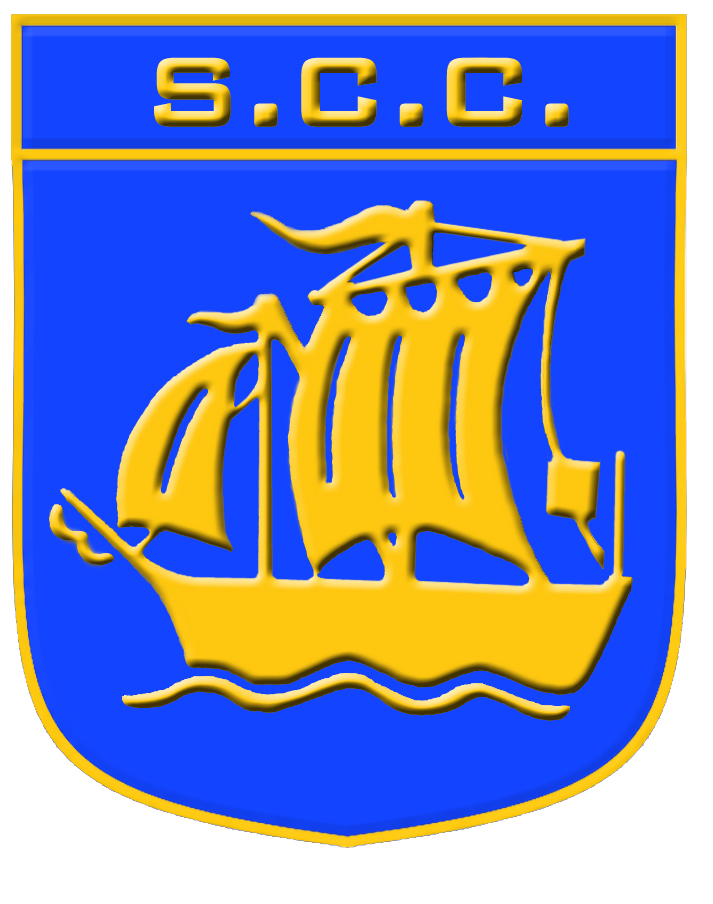 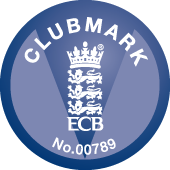 EST.1834.REFOUNDED 1884Members of WorcestershireCricket Board and                            Midlands Club Cricket Conference www.stourport-cricket-club.co.ukhhhhjjDear Junior MemberWe will be starting our Junior outdoor cricket sessions on Tuesday 21st April 2020.Our last session will be on Tuesday 14th  July. A total of 13 weeks.All sessions for all age groups will be on a Tuesday up to and including  U14(school year 9)U15 (school year 10 and above will train with seniors) The minimum age to attend will be 8, However from age 5 through all stars cricket(please ask for details)Sessions will be 6.30pm-8pm, this includes boys and girlsPayment-In order to make the administration easier you have 2 different payment options.1.One payment of £47.50 this is made up of £15 membership fee and £2.50 per session.2.Pay as you go.£15 membership fee, then £3.00 per training session.OPTION 1 WILL SAVE YOU MONEY AND MAKE THE WHOLE PROCESS EASIER FOR EVERYONE. We will no longer be collecting match fees, this is why the membership fee has increased slightlyMatches/KitThis season we will be entering teams at U9 and U14All children are required to wear suitable training wear, including suitable trainers, wearing pumps or normal shoes is not acceptable, the ground is often wet and slippy.Our Team managers will co-ordinate players for matches for those of you who are old enough to play games. It is essential for  all children who are invited to play in matches to wear cricket whites.For those of you that are not aware all boys must wear a cricket box when batting, or keeping wicket this means that it is mandatory for your child to wear sports pants which house’s the protective box. The club do have boxes in the kit bags but not the pants, however most people prefer to buy their own for obvious reasons.Helmets for batting and keeping wicket must be worn at all times in matches or training(these are provided by the club if you do not wish to purchase your own).TrophiesWe had many effort trophies in circulation, however we have lost a few over the years, please can you all have a good look around your homes and bring them back; the younger children are encouraged by these.Registration FormAttached is 2020  registration form, please can you print it and fill it in as accurately as possible. E Mail address is really important as we will communicate all information to you in this way.Anyone wishing to pay in advance, can you please return forms and cheques or cash  in an envelope to us. Also as most of you are aware training nights can be very busy, so this would avoid the queues. All cheques payable to Stourport Cricket Club, and delivered to 17 Pembroke Way, Stourport on Severn, Worcestershire,DY13 8RY. Cash is also acceptable.WebsitePlease note our website address at the top of this letter. Please log on and have a look, all of our events/ news are posted on there.Finally, any questions please do not hesitate to call on the number below or email back.Thanks once again for your support.Kind RegardsLynn and James CookFor and on behalf of Stourport Cricket Club.Tel 01299 828428.